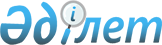 Об организации профессиональной последипломной практики для безработной молодежи города Караганды на 2009 год
					
			Утративший силу
			
			
		
					Постановление акимата города Караганды Карагандинской области от 28 мая 2009 года N 24/02. Зарегистрировано Управлением юстиции города Караганды Карагандинской области 15 июня 2009 года N 8-1-95. Утратило силу в связи с истечением срока, на которое было принято постановление (письмо заместителя акима города Караганды от 28 апреля 2011 года N 3-4/1329)      Сноска. Утратило силу в связи с истечением срока, на которое было принято постановление (письмо заместителя акима города Караганды от 28.04.2011 N 3-4/1329).

      В соответствии с подпунктом 6 статьи 7 Закона Республики Казахстан от 23 января 2001 года "О занятости населения", подпунктом 13 статьи 31 Закона Республики Казахстан от 23 января 2001 года "О местном государственном управлении и самоуправлении в Республике Казахстан", Постановлением Правительства Республики Казахстан от 6 марта 2009 года N 264 "О мерах по реализации Послания Главы Государства народу Казахстана от 6 марта 2009 года "Через кризис к обновлению и развитию" в целях расширения возможностей трудоустройства безработных граждан – выпускников учебных заведений среднего и высшего профессионального образования и приобретения ими практического опыта, знаний и навыков акимат города Караганды ПОСТАНОВЛЯЕТ:



      1. Уполномоченному органу – государственному учреждению "Отдел занятости и социальных программ города Караганды" (далее – отдел занятости):

      1) организовать работу по проведению Молодежной практики среди безработной молодежи, зарегистрированной в качестве безработных в отделе занятости, окончившей учебные заведения среднего и высшего профессионального образования по профессии, оказать содействие в трудоустройстве и повышению конкурентоспособности на рынке труда;

      2) заключить с работодателями, изъявившими желание предоставить временные рабочие места безработным – выпускникам профессиональных учебных заведений в рамках Молодежной практики договор на организацию профессиональной последипломной практики для безработной молодежи;

      3) финансирование мероприятий по проведению Молодежной практики производить в пределах целевых трансфертов, предусмотренных в областном бюджете по бюджетной программе 027 "Целевые текущие трансферты бюджетам районов (городов областного значения) на расширение программы социальных рабочих мест и молодежной практики" на 2009 финансовый год, а также за счет средств бюджета города Караганды, предусмотренных по программе 002 "Программа занятости" подпрограммы 102 "Дополнительные меры по социальной защите граждан в сфере занятости населения";

      4) определить оплату труда участников Молодежной практики в размере 15000 тенге.



      2. Контроль за исполнением данного постановления возложить на заместителя акима города Искакова Жаната Маратовича.



      3. Настоящее постановление вводится в действие по истечении десяти календарных дней после его первого официального опубликования.      Исполняющий обязанности 

      акима города Караганды                     В. Иванов
					© 2012. РГП на ПХВ «Институт законодательства и правовой информации Республики Казахстан» Министерства юстиции Республики Казахстан
				